ЭЛЕКТРОННОЕ ОБУЧЕНИЕУчебные материалы по дисциплине МДК 02.02 Организация пассажирских перевозок и обслуживание пассажировна период с 13.04.2020 г по 19.04.2020г.Темы учебных занятий:Практическое занятие № 55-56 Организация  работы  автобусов  на  маршрутеТехнологический  процесс  работы  таксомоторной  службы.Технические  средства  связи.Автоматизированная  система  диспетчерского  управления  автомобилями  такси.Практическое занятие №57-58 Составление  графика  выпуска  и  работы  автомобилей  такси  на  линиюПонятие  качества  пассажирских  перевозокПоказатели  качества  для  автобусных  и  таксомоторных  перевозок.Для полного освоения теоретической части указанных тем необходимо использовать учебный материал электронной библиотечной системы (ЭБС) IPRBooksАдрес сайта ЭБС: http://www.iprbookshop.ruРекомендованная для использования литература:Основные источники:Спирин И.В. «Организация  и  управление  пассажирскими  автомобильными  перевозками»: Учебник  для студ.  учреждений  сред.  проф.  образования - М.: Издательский  центр  «Академия», 2016.-400с.Дополнительные источники:Гудков  В.А., Комаров  Ю.Я.  и  др «Безопасность  транспортных  средств»  Учебник  для студ.  учреждений  сред.  проф.  образования - М.: Издательский  центр  «Академия», 2009. -250с.Дедюкин  В.В.  и др. «Городской  пассажирский  транспорт» :Учеб.  Для  вузов  по  специальности  «Организация  перевозок  и  управление  на  транспорте»/ Тюменский  гос.  Нефтегазовый  ун-т. -Тюмень, 2008.-271с.:ил.Журналы  «Автотранспорт»  текущего  года.ЭБС «Znanium.com» Канке  А.А. Логистика: учебник / А.А. Канке, И.П. Кошевая. - М.:  ФОРУМ: Инфра-М, 2013. - 384 с- Режим доступа: http://znanium.com/ЭБС «Znanium.com» Туревский  И.С. Автомобильные перевозки: учеб. пособие / И.С. Туревский. - М.: ФОРУМ: ИНФРА-М, 2013. – 224 с. - Режим доступа: http://znanium.com/Интернет источники:www.bashauto.ruhttp://www.bashauto.ru/http://www.nefaz.ruhttp://www.nefaz.ru/www.transport.ruЭффективное управление движением легковых автомобилей-такси в городах возможно при его централизации в виде таксомоторного отделения в ЦДС с полным соблюдением требований диспетчерской системы. Система диспетчерского управления едина для всех городов и не зависит от объема таксомоторных перевозок. В разных городах с различным числом таксомоторных предприятий и автомобилей-такси в них изменяется лишь организационная структура диспетчерской службы, которая устанавливается с учетом местных условий.Диспетчерское управление работой таксомоторов должно обеспечивать:Ø  Своевременный выпуск на линию подвижного состава согласно разработанным и утвержденным графикам выпускаØ  Централизованный прием и своевременное исполнение предварительных заказов на автомобиле-таксиØ  Централизованное регулирование рассредоточением свободных автомобилей-такси по районам города и стоянкам в зависимости от фактического спроса на таксомоторные перевозкиØ  Корректировку плана выпуска автомобилей на линию на основе анализа диспетчерских отчетовØ  Контроль за качеством обслуживания населения и работой таксомоторных стоянок.Технологический процесс централизованного управления движением автомобилей-такси состоит из трех подсистем:1.    Информации, поступающей от линейных диспетчеров таксомоторных стоянок, разъездных диспетчеров, водителей радиофицированных такси, пассажиров; обеспечивающей полное удовлетворение спроса н таксомоторные перевозки2.    Контроля за работой такси на линии3.    Регулирования на основании данных контроля и поступающей информации.Основным принципом диспетчерского управления является обеспечение максимально полного соответствия распределения свободных автомобилей-такси по времени и территории города фактическому спросу на таксомоторные перевозки.В задачу диспетчера АТП входит:Ø  Контроль за подготовкой такси к очередному выпускуØ  Подготовка документации по выпуску такси на линиюØ  Организация своевременного выпуска такси на линию в соответствии графика и контроль над фактическим временем выездаØ  Обеспечение направленного выпуска такси на основании стоянки городаØ  Направление такси по заказам согласно заданиям ЦДСØ  Регистрация причин и времени преждевременного возврата такси с линии и принятие мер по внеочередному устранению технических неисправностейØ  Систематический контроль над своевременным прибытием такси в паркØ  Оформление суточного  диспетчерского отчета о работе таксиВведение диспетчерской системы (ЦДС) позволяет:Ø  Обеспечить подачу такси по срочным и предварительным заказам в минимальный срок, с ближайших к месту вызова пунктовØ  Сокращать неоплаченные пробеги и повышать коэффициент платного пробегаØ  Сокращать время простоя такси на стоянках в ожидании пассажировØ  Повышать качество обслуживания пассажиров таксомоторамиØ  Снижать продолжительность простоя такси по техническим причинам путем своевременного регулирования техпомощи.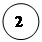  Руководство таксомоторными перевозками существенно облегчаются при использовании:Ø  Прямой телефонной связи со стоянками таксиØ  Радиотелефонной связи с таксиØ  Радиотелефонной связи с разъездными линейными диспетчерами АТПØ  Радиотелефонной связи с автомобилями технической помощиØ  Индуктивные средства связи на стоянках таксиØ  Телевизионной связью со стоякамиØ  Автоматизированной системой диспетчерского управления таксомоторами перевозками (АСДУ-Т)Основы функционирования АСДУ-Т:Ø  Контроль и выполнение АТП плана выпуска такси на линиюØ  Автоматизированный прием срочных и предварительных заказов на таксиØ  Автоматизированный прием информации о количестве и номерах свободных такси находящихся на оборудованных таксомоторных стоянкахØ  Оперативное управление свободными таксомоторами на стоянках при выполнении срочных заказовØ  Автоматизированное распределение  таксомоторов на стоянки повышенного спроса (направленный выпуск)Ø  Равномерная загрузка диспетчеров ЦДСØ  Составление отчетных данных об использовании заказов, показателях работы водителей, диспетчеров ЦДС и таксомоторных АТПØ  Сбор, накопление и обработка статистической информации, необходимой для оперативного диспетчерского управления таксомоторными перевозками.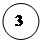 Диспетчерское руководство движением маршрутных таксомоторов в городах, работающих по расписаниям, осуществляются методами и технологиями, принятыми на автобусном транспорте.Движение маршрутных такси без расписания (с оперативными интервалами по мере накоплениями пассажиров) организуется на маршрутах с неустойчивыми пассажиропотоками при условии, если конечный пункт является основным по пассажиро накоплению. В этом случае движение корректируется  диспетчером передвижного диспетчерского пункта, наличием пассажиров на конечных остановках маршрутов и допустимым интервалом движения (не более 10 минут).При работе автомобилей на постоянных маршрутах в большинстве случаев определяются две конечные остановки. Посадка и высадка в пути следования происходят по требованию пассажиров или на специально установленных остановочных пунктах маршрута. При устойчиво сложившихся пассажиропотоках работа маршрутных такси осуществляется по расписанию.Управление движением при наличии ЦДС и в условиях, когда все маршруты разрознены, осуществляется через телефонизированные колонки, которые установлены на конечных пунктах маршрутов.При отсутствии ЦДС в городе управление может осуществляться через диспетчерские пункты автобусов и легковых автомобилей-такси, а контроль – при помощи штамп часов.Контролировать регулярность движения маршрутных такси может диспетчер при помощи электронной аппаратуры. На конечных пунктах маршрута устанавливают индуктивные контуры, а транспортные средства оборудуют радиоаппаратурой. При движении маршрутных такси радиоволны поступают в индуктивный контур, который передает радиосигналы в аппаратуру ЦДС. Специальное электронное устройство расшифровывает поступившие сигналы, и у диспетчера на электронной схеме по маршруту перемещается светящаяся точка с номером такси. При необходимости диспетчер по рации дает прибывшему на один из контрольных пунктов водителю указание об изменении скорости движения или маршрута следования, направляя его через пункты наибольшего спроса на перевозки.При работе такси по заявкам в сельской местности могут быть применены следующие формы организации движения:Ø  Фиксированные маршруты с отклонением от направления движения по требованию пассажировØ  Оперативные маршруты, которые формируются на основе поданных заявок.Диспетчерская служба междугородных автобусных сообщений организуют контроль над их работой через диспетчеров диспетчерско-контрольных пунктов. Они проверяют соблюдение водителями утвержденного расписания движения автобусов, заполнение автобусов пассажирами, наличие билетов на проезд и провоз багажа у пассажиров.В ряде городов организованы ЦДС для оперативного управления движением всех видов городских перевозок пассажиров. Это позволяет оперативно в короткий период времени восстановить объемы перевозок или снимать пиковые нагрузки отдельных видов транспорта за счет увеличения объемов перевозок другими видами транспорта по тем же маршрутам. Причем автобусы, конечно, для этой цели являются предпочтительными самые маневренные.Составить конспект по темам и ответить на контрольные вопросы.Контрольные вопросы.Что должно обеспечивать диспетчерское управление таксомоторов?Из чего состоит технологический процесс централизованного управления автомобилей- такси?Что входит в задачу диспетчера АТП?Основы функционирования АСДУ-Т.